ПРОЕКТО внесении изменений и дополненийв Устав Каратабанскогосельского поселенияСовет депутатов Каратабанского сельского поселенияРЕШАЕТ:1. Внести в Устав Каратабанского сельского поселения следующие изменения:1) в абзаце 2 пункта 5 статьи 7 слова «избирательной комиссией поселения» заменить словами «избирательной комиссией, организующей подготовку и проведение выборов в органы местного самоуправления, местного референдума»;2) в абзаце 1 пункта 2 статьи 8 слова «избирательной комиссией поселения» заменить словами «избирательной комиссией, организующей подготовку и проведение выборов в органы местного самоуправления, местного референдума»;3) в  пункте 6 статьи 9 слова «избирательную комиссию поселения» заменить словами «избирательную комиссию, организующую подготовку и проведение выборов в органы местного самоуправления, местного референдума»;4) в подпункт  10 пункта 2 статьи 20 исключить;5) абзац 2 пункта 5 статьи 22 «Правовые акты Совета депутатов» изложить в следующей редакции:          «Решения Совета депутатов нормативного характера  и соглашения, заключаемые между органами местного самоуправления, подлежат официальному опубликованию в  периодическом печатном издании, определяемом в соответствии с действующим законодательством и (или) на портале «Муниципальные Правовые Акты администрации Еткульского муниципального района» (http://мпа-еткуль.рф/, регистрация в качестве сетевого издания: ЭЛ № ФС 77 – 76917 от 01.10.2019). В случае опубликования (размещения) полного текста Решений Совета депутатов на указанном портале объемные графические и табличные приложения к нему в печатном издании могут не приводиться.»;6)  абзац 4 пункта 2 статьи 33 «Правовые акты, издаваемые в пределах полномочий главы сельского поселении»          «Правовые акты нормативного характера, издаваемые в пределах полномочий главы сельского поселения и соглашения, заключаемые между органами местного самоуправления, подлежат официальному опубликованию в  периодическом печатном издании, определяемом в соответствии с действующим законодательством и (или) на портале «Муниципальные Правовые Акты администрации Еткульского муниципального района» (http://мпа-еткуль.рф/, регистрация в качестве сетевого издания: ЭЛ № ФС 77 – 76917 от 01.10.2019). В случае опубликования (размещения) полного текста Решений Совета депутатов на указанном портале объемные графические и табличные приложения к нему в печатном издании могут не приводиться.»;7) главу VIII «Избирательная комиссия поселения» признать утратившей силу.2. Настоящее решение подлежит официальному опубликованию в информационном вестнике Каратабанского сельского поселения, на информационных стендах после его государственной регистрации в территориальном органе уполномоченного федерального органа исполнительной власти в сфере регистрации уставов муниципальных образований.3. Настоящее решение вступает в силу после его официального опубликования (обнародования) в соответствии с действующим законодательством.Председатель Совета депутатов Каратабанского сельского поселения                                А.П. СилиянГлава Каратабанского сельского поселения                               С.В. Данилкин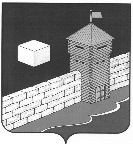 СОВЕТ ДЕПУТАТОВ КАРАТАБАНСКОГО СЕЛЬСКОГО ПОСЕЛЕНИЯ ЕТКУЛЬСКОГО МУНИЦИПАЛЬНОГО РАЙОНАЧЕЛЯБИНСКОЙ ОБЛАСТИРЕШЕНИЕ